ITU-R V-系列建议书____________无线电通信全会（RA-15）
2015年10月26-30日，日内瓦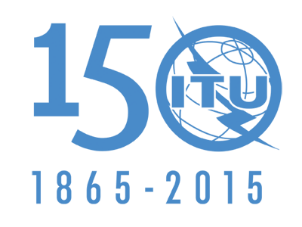 国 际 电 信 联 盟文件 CCV/1002-C2015年8月26日词汇协调委员会词汇协调委员会建议书清单建议书清单ITU-R
建议书标题RA-12采取
的行动意见V.430-4国际单位制（SI）的使用NOCV.431-8电信频率和波段的命名法NOCV.573-6无线电通信词汇表NOCV.574-5电信中分贝和奈培的使用NOCV.665-3话务强度单位NOCNOC = 
保留MOD = 
已修订SUP =
已废止ADD =
新案文UNA = 
审批中